河南牧业经济学院2024届金融与会计类毕业生校园招聘会尊敬的用人单位：衷心感谢贵单位多年来对我院毕业生就业工作的鼎力支持！金融与会计学院2024届共有毕业生890人，专业涵盖会计学、会计学（注册会计师方向）、会计学（CIMA方向）、财务管理、审计学、金融学、投资学、保险学等专业与方向。为做好我院2024届毕业生就业工作，为毕业生求职和用人单位招聘人才搭建平台，金融与会计学院决定于2023年11月2日举办秋季校园双选会，在此诚挚邀请各家用人单位参会！具体事宜如下：一、主办单位：金融与会计学院二、参会对象：用人单位、我院2024届毕业生三、参会时间：2023年11月2日 9:00—14:00四、参会地点：河南牧业经济学院英才校区（郑州市惠济区英才街146号）五、双选会报名须知：1.报名时间：自即日起至2023年10月29日。2.本次双选会采用网络报名的方式，具体流程如下：第一步：提前准备相关资料。①电子版资质材料：社会统一信用代码或营业执照副本原件扫描件（或复印件加盖单位公章扫描件）、招聘专员手持身份证照片、校园招聘进校申请（见附件或网报时下载“参会回执单”，需加盖用人单位公章。）；②用人单位信息：单位简介、需求专业、人数、岗位设置、薪金待遇以及具体联系方式等内容（审核贵单位资质时将审核相关信息，请按照注册提示完整填写）。第二步：用人单位注册。登录我校就业创业信息网（http://hnuahe.goworkla.cn/），点击【用户登录-用人单位入口】进入系统后按要求逐项准确填写单位信息，上传相关资质资料。第三步：资质审核。会务组将在规定的工作日内进行用人单位资质审核，如提交材料不符合要求，需用人单位重新上传；说明：已经注册过的用人单位，可以直接进行第四步“双选会报名”。第四步：双选会报名。用人单位在通过资质审核后可自行登录系统选择“双选会”栏目进行报名。报名同时①需发布招聘职位和相应的招聘专业，②上传校园招聘进校申请扫描件（需加盖用人单位公章），③双选会申请，需在“双选会”中申请，并指定相应的学院，④如有面试需求，请提前联系会务组。第五步：报名审核。会务组进行双选会报名审核，如参会单位提交材料不符合要求需重新上传，审核通过后完成报名。第六步：参会确认。会务组拟在指10月30日为通过双选会审核的用人单位分配展位，审核结果及展位信息烦请及时登录用人单位账户中【我的双选会】查看，并点击“确认参会”按钮，保存参会凭证，报到时现场凭参会凭证签到。3.费用标准：免费六、现场签到：双选会当天8:00—9:00，参会单位需按照前期通知在会务组服务台进行现场签到，签到时请出具双选会参会凭证、营业执照复印件、招聘专员身份证复印件，三者缺一不可。七、会务服务和要求：1.大会预设展位50个，每个展位提供洽谈桌椅一套，每个参会单位限2人参会。当天不接待未按照报名流程报名参会、临时参会用人单位，望谅解。本次会议将根据各用人单位报名先后顺序安排企业参会。3.用人单位不得私自搭建展台，有特殊需求或其他要求的，请提前与金融与会计学院万老师联系，可以根据招聘需要，携带本单位宣传资料。4.为方便用人单位日常招聘，请登陆我校就业创业信息网，注册发布企业招聘信息（注册登记程序：注册-审核通过-信息发布-审核通过-发布）。八、联系方式：双选会报名咨询电话：金融与会计学院  万老师15038071280用人单位资质审核：0371-86176007用人单位职位发布审核：0371-63515810学校就业创业信息网：http://hnuahe.goworkla.cn/九、参会路线：在手机导航APP中搜索“河南牧业经济学院英才校区南门”查看交通路线。注：网报中如遇问题可拨打技术支持电话（400-666-9901）或微信识别下图二维码咨询：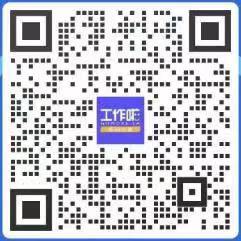 